PROMETNA SREDSTVA NA  CESTI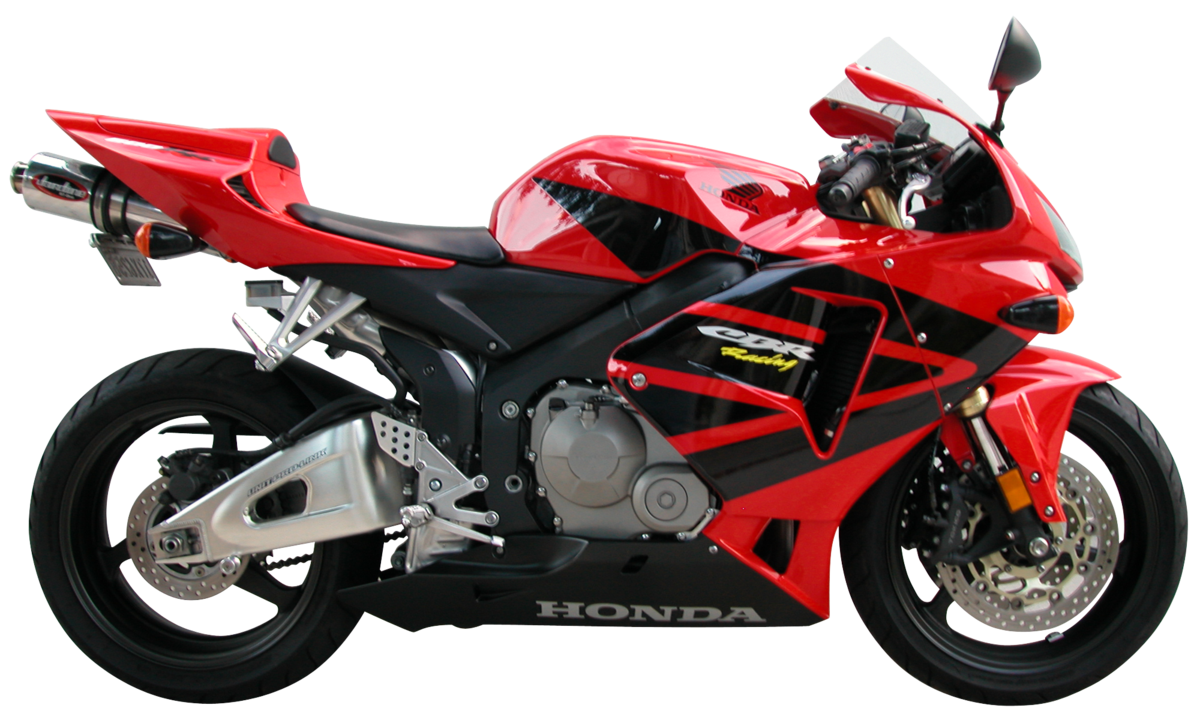 MOTOCIKL          AUTOBUS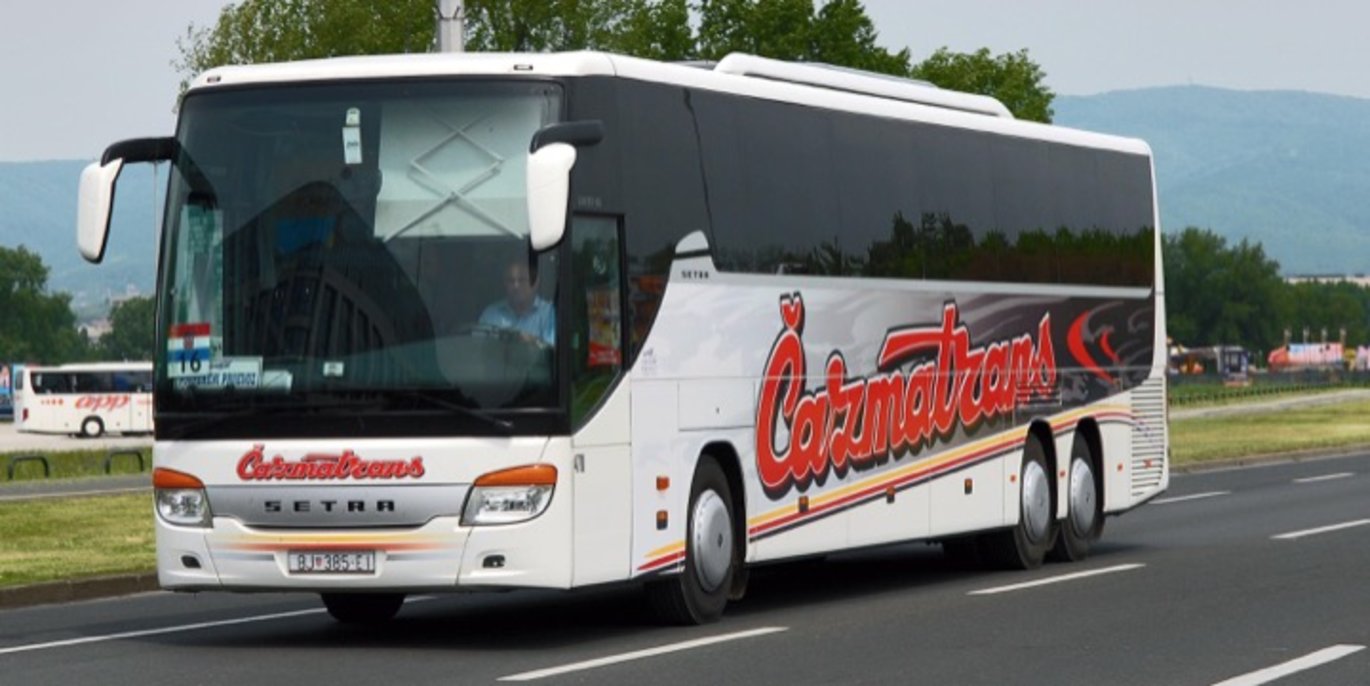 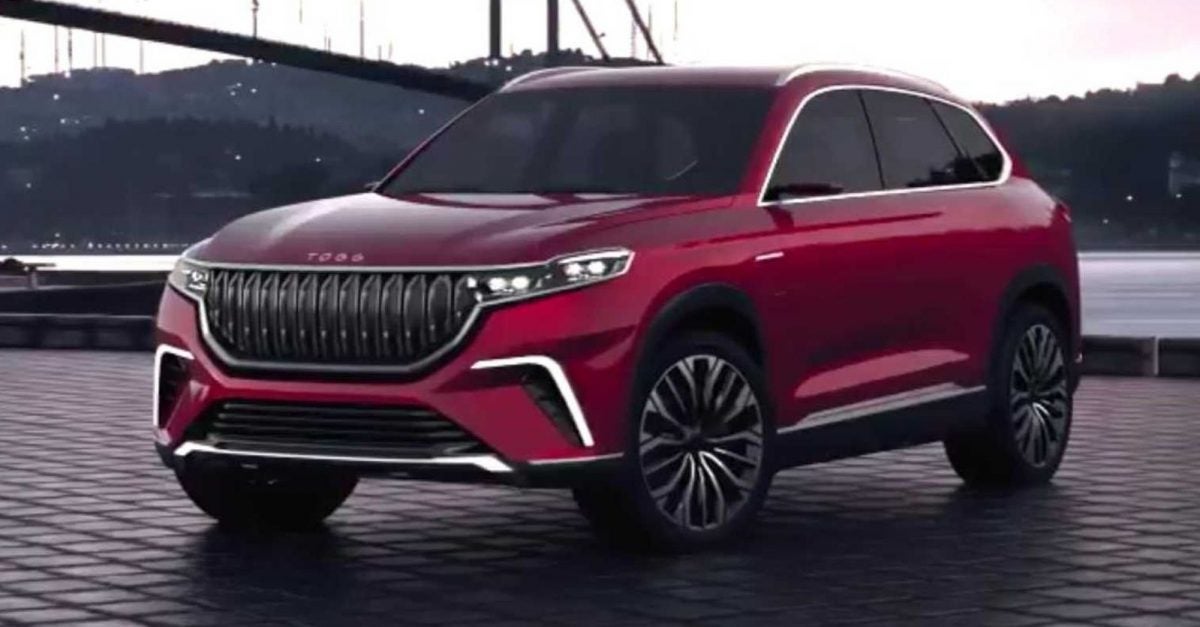   AUTOMOBIL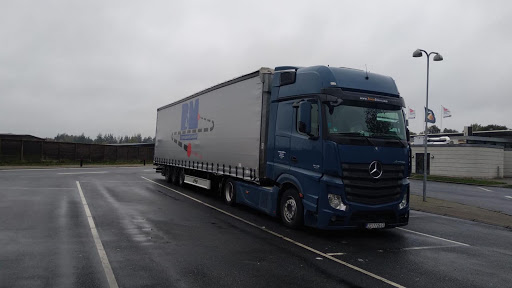      KAMION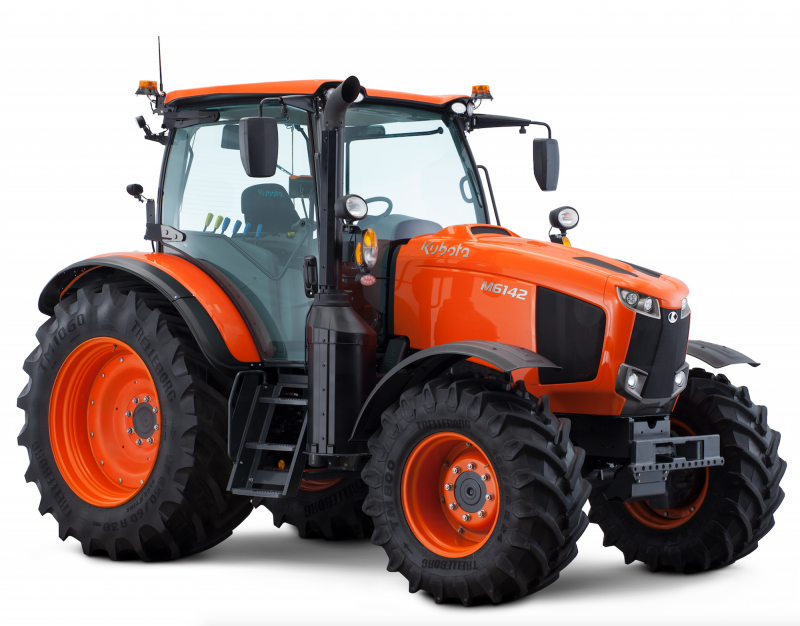    TRAKTOR